Информация ГИБДД - ПАМЯТКА О БЕЗОПАСНОМ ПРИМЕНЕНИИ СИГВЕЕВ, ГИРОСКУТЕРОВ, МОНОКОЛЕС И ИНЫХ СОВРЕМЕННЫХ СРЕДСТВ ПЕРЕДВИЖЕНИЯ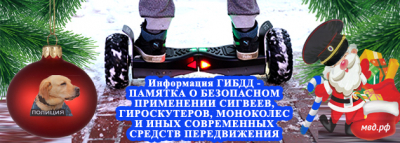 Сейчас все большую популярность среди молодежи приобретают такие современные средства передвижения, как сигвеи, гироскутеры, моноколеса.Данные средства передвижения имеют электрический двигатель, различную мощность и позволяют быстро передвигаться.С точки зрения правил дорожного движения, лица, использующие роликовые коньки, самокаты, сигвеи, гироскутеры, моноколеса, являются пешеходами, в связи с чем, они обязаны знать и соблюдать относящиеся к ним соответствующие требования дорожных правил:При использовании сигвеев, гироскутеров, моноколес руководствоваться теми же правилами и правовыми нормами, что и для пешеходовКататься на данных устройствах необходимо в защитном шлеме, налокотниках и наколенниках – это обезопасит ребенка при возможном падении.Максимальная скорость гироскутера ограничена – это 10-12 км/ч. Привыходе за эти пределы может произойти падение и, как следствие - получение травмы.Для передвижения на данных средствах необходимо выбиратьподходящую площадку для катания, использовать защитную экипировку.Сохранять безопасную скорость, останавливать средства плавно и аккуратно.Сохранять безопасную дистанцию до людей, любых объектов и предметов во избежание столкновений и несчастных случаев.Категорически запрещается:. использовать сигвеи, гироскутеры, моноколеса по высокоскоростным и прочим трассам,      предназначенным для движения автомобилей или общественного транспорта;· использовать сигвеи, гироскутеры, моноколеса в состоянии опьянения и под действием любых препаратов, способных замедлить вашу реакцию;· при движении на сигвеях, гироскутерах, моноколесах пользоваться мобильным телефоном или другими гаджетами, слушать музыку в наушниках.                                                     Уважаемые родители!        Приобретая такую «игрушку» для своего ребенка, в обязательном порядке расскажите об основных правилах безопасности на дороге. Падения с сигвеев, гироскутеров, моноколес могут привести к тяжёлым травмам, в том числе к переломам.Берегите своих детей!Источник: https://цао.мск.мвд.рф/news/item/11934495 